                                                                        Ciara Glaisher BSc(Hons) PG.Dip.                              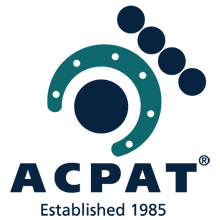 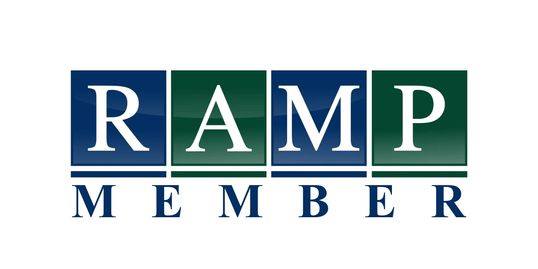 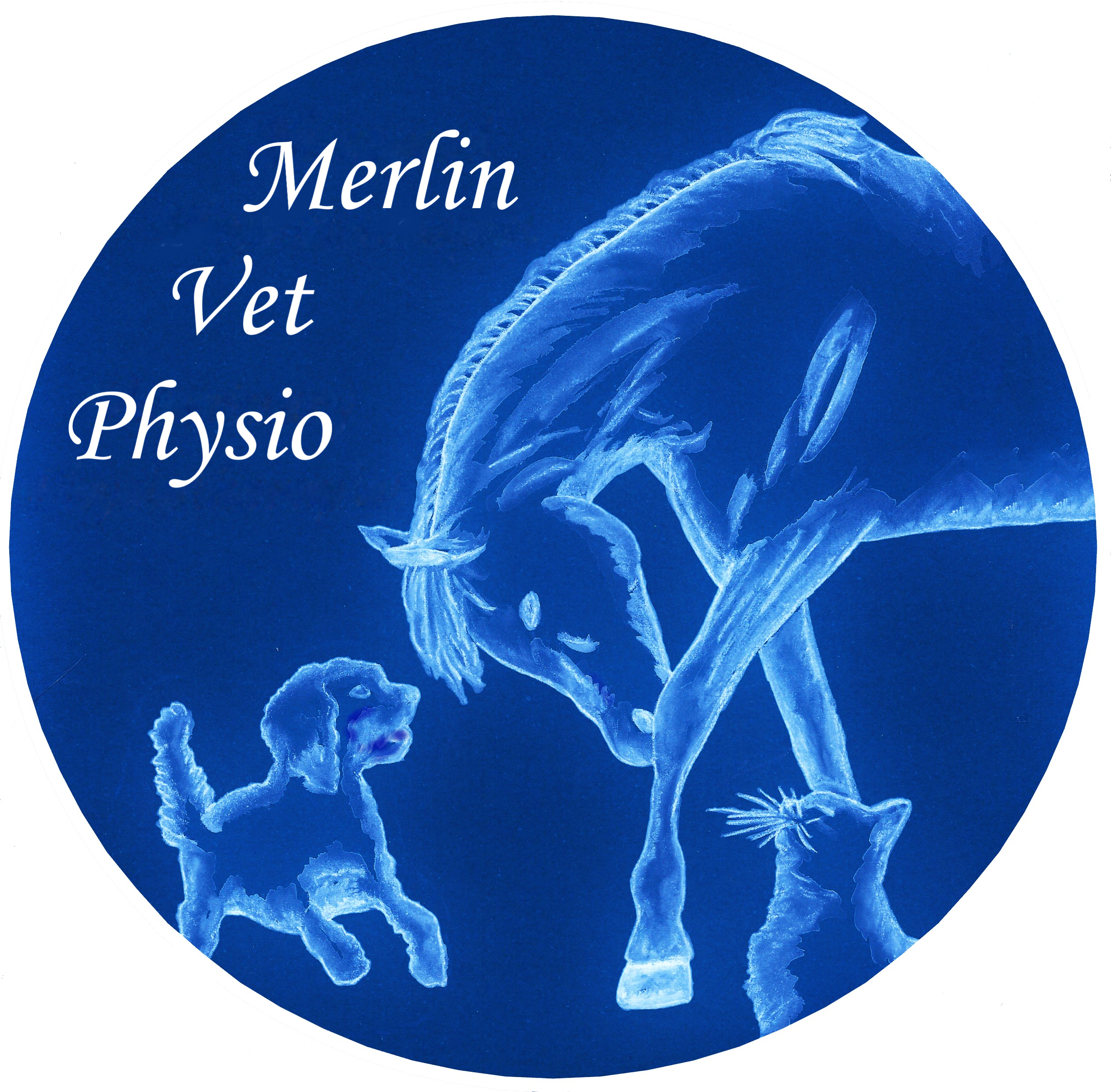 Chartered Physiotherapist     Veterinary Physiotherapy ReferralName of person completing form: …………………………….................……… Role: …………..........……...............………Please return completed forms to physio.ciara@gmail.comReferring veterinary practice:Referring vet:                                                            Email / telephone contact:Referring veterinary practice:Referring vet:                                                            Email / telephone contact:Patient detailsPatient detailsName:Breed:Age:Sex/Neutered status:Past medical history:Current medication:Referring complaint (incl. timeframes/dates):Referring complaint (incl. timeframes/dates):Relevant diagnostics undertaken and findings:Relevant diagnostics undertaken and findings:Treatments undertaken (incl. timeframes/dates):Treatments undertaken (incl. timeframes/dates):Any management / Post-operative restrictions (and timeframes):Goals for physiotherapy:Any management / Post-operative restrictions (and timeframes):Goals for physiotherapy:Due for veterinary review:Due for veterinary review:Referring Veterinary surgeon signature:Referring Veterinary surgeon signature:Date:Date:Physiotherapy report required?  Following initial assessment  Yes / No          On discharge  Yes / NoPhysiotherapy report required?  Following initial assessment  Yes / No          On discharge  Yes / No